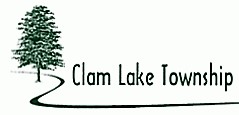 PLANNING COMMISSION MINUTESOctober 22, 2019The Clam Lake Township Planning Commission Work Session Meeting was called to order by Chairperson Stoutenburg at 5:04 p.m. at the Clam Lake Township Hall located at 8809 E. M-115, Cadillac, MI  49601. ROLL CALLStoutenburg – PresentWade – AbsentFlint – PresentCarroll – AbsentLong - PresentPlanning Commissioners Present:  	Stoutenburg, Flint, LongPlanning Commissioners Absent:	Wade, CarrollPlanning Commission Staff Present:	Zoning Administrator WardaOthers Present:  Steve Kitler, Township SupervisorThe purpose of the Planning Commission Work Session is to begin work on a Five-Year ParksAnd Recreation Plan, authorized by the Township Board in order to be eligible for grant fundingopportunities.Discussion followed on possible survey questions.  Zoning Administrator Warda passed out therecently adopted 2019-2023 Wexford County Recreation Plan and the 2015-2020 CadillacCommunity Recreation Plan as well as the recreation related pages from the Clam LakeTownship Master Plan Survey completed in 2017.Chairperson Stoutenburg stated that we are lucky to have hotels and tourists.Discussion followed on Berry Lake Improvements, pavilions with restrooms, Waldeck IslandNature Area Preserve, White Pine Trail, etc.Zoning Administrator Warda said she will draft the survey questions and send out to thePlanning Commission for input.The Clam Lake Township Planning Commission Regular Meeting was called to order by Chairperson Stoutenburg at 6:06 p.m. at the Clam Lake Township Hall located at 8809 E. M-115, Cadillac, MI  49601. ROLL CALLStoutenburg – PresentWade – AbsentFlint – PresentCarroll – AbsentLong - PresentPlanning Commissioners Present:  	Stoutenburg, Flint, LongPlanning Commissioners Absent:	Wade, CarrollPlanning Commission Staff Present:	Zoning Administrator WardaOthers Present:  Steve Kitler, Township SupervisorAPPROVAL OF MINUTESMotion by Member Flint seconded by Member Long to approve the July 23, 2019 minutes as presented. YEA:	Stoutenburg, Flint, LongNAY:	NoneMotion carried.APPROVAL OF AGENDAMotion by Member Flint seconded by Member Long to approve the agenda. YEA:	Stoutenburg, Flint, LongNAY:	NoneMotion carried.PUBLIC COMMENT: NoneSCHEDULED PUBLIC HEARINGS: NoneUNFINISHED BUSINESS: NoneNEW BUSINESS: NoneOTHER BUSINESS:  Discussion of Short-Term Rental regulation and a “Good Neighbor Packet” that the Zoning Administrator will put together.ADMINISTRATIVE ITEMS:  None ADJOURNMENTMotion by Chairperson Stoutenburg supported by Member Flint to adjourn the Planning Commission Meeting.YEA:	Stoutenburg, Flint, LongNAY:	NoneMotion carried.Meeting adjourned 6:25 p.m. Next Regular Meeting – November 19, 2019 at 6:00 p.m. (One week earlier due to Thanksgiving Holiday)